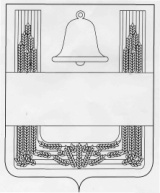 СОВЕТ ДЕПУТАТОВ СЕЛЬСКОГО ПОСЕЛЕНИЯ ЕЛЕЦ-МАЛАНИНСКИЙ СЕЛЬСОВЕТ ХЛЕВЕНСКОГО МУНИЦИПАЛЬНОГО РАЙОНА ЛИПЕЦКОЙ ОБЛАСТИ РОССИЙСКОЙ ФЕДЕРАЦИИ Десятая сессияшестого созываРЕШЕНИЕ20 мая 2021 года                            с. Елец-Маланино                                   № 26Об утверждении Положения о порядке рассмотрения заявок сельскохозяйственных организаций и крестьянских (фермерских) хозяйств о продаже земельных долей из земель сельскохозяйственного назначения, находящихся в муниципальной собственности сельского поселения Елец-Маланинский сельсовет Хлевенского муниципального района Липецкой области, и принятия решений о продаже земельных долейВ соответствии с Конституцией РФ, Земельным кодексом Российской Федерации, Федеральным законом от 25 октября 2001г. №137-ФЗ "О введении в действие Земельного кодекса Российской Федерации", Федеральным законом от 24.07.2002г. №101-ФЗ"Об обороте земель сельскохозяйственного назначения" и иными нормативными правовыми актами РФ, Совет депутатов сельского поселения Елец-Маланинский сельсовет Хлевенского муниципального района Липецкой областиРЕШИЛ:1. Утвердить Положение о порядке рассмотрения заявок сельскохозяйственных организаций и крестьянских (фермерских) хозяйств о продаже земельных долей из земель сельскохозяйственного назначения, находящихся в муниципальной собственности сельского поселения Елец-Маланинский сельсовет Хлевенского муниципального района Липецкой области, и принятия решений о продаже земельных долей (прилагается).2. Направить указанный нормативно правовой акт главе сельского поселения Елец-Маланинский сельсовет Хлевенского муниципального района Липецкой области Российской Федерации для подписания и официального обнародования.3. Настоящее решение вступает в силу со дня его официального обнародования.Председатель Совета депутатов  сельского поселения  Елец-Маланинский сельсовет 						 Т.Г.ЩербатыхПриложение  к решению Совета депутатов  сельского поселения Елец-Маланинский сельсовет  Хлевенского муниципального района Липецкой области  от 20 мая 2021 г. № 26  Положениео порядке рассмотрения заявок сельскохозяйственных организаций и крестьянских (фермерских) хозяйств о продаже земельных долей из земель сельскохозяйственного назначения, находящихся в муниципальной собственности сельского поселения Елец-Маланинский сельсовет Хлевенского муниципального района Липецкой области, и принятия решений о продаже земельных долей 1. Общие положения1.1. Настоящее Положение определяет порядок рассмотрения заявок и принятия решений о продаже земельных долей, находящихся в собственности администрации сельского поселения Елец-Маланинский сельсовет Хлевенского муниципального района Липецкой области, признанных в установленном порядке невостребованными, а также земельных долей, в отношении которых осуществлен отказ от права собственности, расположенных на земельном участке, находящегося в долевой собственности. Земельные доли могут быть проданы сельскохозяйственной организации или крестьянскому (фермерскому) хозяйству, использующим земельный участок, находящийся в долевой собственности, в соответствии с пунктом 4 статьи 12 Федерального закона от 24.07.2002 № 101-ФЗ «Об обороте земель сельскохозяйственного назначения».2. Порядок рассмотрения заявок сельскохозяйственных организаций  и крестьянских (фермерских) хозяйств и принятия решений о продаже земельных долей, лицам, использующим земельный участок, находящийся в долевой собственности  2.1. В течение шести месяцев со дня возникновения права муниципальной собственности на земельные доли администрация сельского поселения Елец-Маланинский сельсовет Хлевенского муниципального района Липецкой области (далее – сельское поселение) вправе продать эти земельные доли сельскохозяйственной организации или крестьянскому (фермерскому) хозяйству, использующим земельный участок, находящийся в долевой собственности. Указанные сельскохозяйственная организация или крестьянское (фермерское) хозяйство вправе приобрести земельные доли, находящиеся в муниципальной собственности, по цене, определяемой как произведение 15 процентов кадастровой стоимости одного квадратного метра такого земельного участка и площади, соответствующей размеру этой земельной доли.2.2. Не позднее чем в течение одного месяца со дня возникновения права муниципальной собственности на земельные доли, администрация сельского поселения Елец-Маланинский сельсовет Хлевенского муниципального района Липецкой области, обязана опубликовывать в средствах массовой информации (газета"Донские вести"), а также разместить на информационных щитах и официальном сайте в сети "Интернет" http://emalanino.admrhlevnoe.ru/ информацию о возможности приобретения земельных долей на условиях, предусмотренных пунктом. 2.1. настоящего Положения.В случае, если никто из указанных лиц не заключил договор купли-продажи земельных долей, в течение года с момента возникновения права муниципальной собственности на земельные доли, администрация сельского поселения Елец-Маланинский сельсовет Хлевенского муниципального района Липецкой области обязана выделить земельный участок в счет принадлежащих муниципальному образованию земельных долей при условии не нарушения при этом требований к образуемым земельным участкам.2.3. Сельскохозяйственные организации или крестьянские (фермерские) хозяйства для реализации преимущественного права покупки земельных долей могут не являться сособственниками земельных долей на земельном участке, в котором будет осуществляться продажа земельных долей, принадлежащих муниципальному образованию, однако ими должны быть представлены документы, подтверждающие их использование по целевому назначению.2.4. Лица, заинтересованные в приобретении земельных долей, подают в администрацию сельского поселения Елец-Маланинский сельсовет Хлевенского муниципального района на имя главы администрации заявление (приложение 1 к настоящему Положению). К заявлению прилагаются копии и подлинники следующих документов:- документы, удостоверяющие личность заявителя, являющегося физическим лицом, либо личность представителя физического лица;- документы, удостоверяющие права (полномочия) представителя физического лица или юридического лица, если с заявлением обращается представитель;- документы, подтверждающие статус заявителя как сельскохозяйственной организации или крестьянского (фермерского) хозяйства;-  учредительные документы;- документы, подтверждающие целевое использование земельного участка, находящегося в общедолевой собственности, в котором планируется осуществить продажу земельных долей, до регистрации права муниципальной собственности на муниципальные доли (таковыми могут быть договоры аренды, безвозмездного пользования, иные, заключенные в соответствии с действовавшим на момент их заключения законодательством, а также любые относимые и допустимые доказательства, подтверждающие использование земельного участка в сельскохозяйственных целях (сведения о расходах по обработке земельного участка и внесении удобрений, о проведении посевных работ и уборке урожая, сведения об уплате земельного налога или иных платежей за землю и другие), если хозяйствующие субъекты использовали участок без оформления соответствующих правоотношений в надлежащей форме;- иные документы, по мнению заявителя необходимые в качестве обоснования для приобретения в собственность муниципальные земельные доли.Копии представленных документов заверяются должностным лицом органа местного самоуправления, принимающим заявление, и приобщается к поданному заявлению, подлинники документов возвращаются заявителю.2.5.Должностное лицо администрации сельского поселения Елец-Маланинский сельсовет Хлевенского муниципального района, уполномоченное в решении вопросов в области земельных правоотношений, (далее - уполномоченное должностное лицо) осуществляет проверку заявления и прилагаемых к нему документов, на предмет их соответствия требованиям настоящего Положения, после чего регистрирует заявления о продаже земельных долей и прилагаемых к нему документов в журнале регистрации, с указанием даты и времени принятия заявления.2.6. Уполномоченное должностное лицо не позднее одного рабочего дня следующего за днем регистрации заявления о продажи земельных долей и прилагаемых к нему документов, направляет их главе администрация сельского поселения Елец-Маланинский сельсовет Хлевенского муниципального района для принятия решения.2.7. Глава администрации сельского поселения Елец-Маланинский сельсовет Хлевенского муниципального района Липецкой области рассматривает поступившие заявления и прилагаемые к ним документы в течение 20 дней со дня регистрации письменного заявления и принимает решение о продаже, либо об отказе в продаже земельной доли (долей).2.7.1.В случае соответствия предоставленных документов требованиям указанных в пункте 2.4 настоящего Положения, а также, в случае если срок обращения заявителя и статус заявителя соответствует требованиям предусмотренных пунктом 2.1 настоящего Положения, принимается решение о продаже земельных долей, о чем выносится постановление администрации.2.7.2 В случае, если документы заявителя не соответствуют требованиям указанных в пункте 2.4 настоящего Положения, а также, в случае если срок обращения заявителя и статус заявителя не соответствует требованиям предусмотренных пунктами 2.1. настоящего Положения, глава администрации сельского поселения Елец-Маланинский сельсовет Хлевенского муниципального района Липецкой области выносит Постановление об отказе в продаже земельной доли (долей), в отношении такого заявителя.2.8.Продажа земельных долей, принадлежащих муниципальному образованию, осуществляется в соответствии с пунктом 4 статьи 12 Федерального закона от 24.07.2002 № 101-ФЗ "Об обороте земель сельскохозяйственного назначения".2.8.1. Для принятия решения о продаже земельных долей и заключения договора купли продажи не требуется ожидания окончания шестимесячного срока, со дня возникновения права муниципальной собственности на земельные доли, в течение которого в силу закона органы местного самоуправления вправе продать земельные доли.2.8.2. В случае поступления  одного заявления о продаже земельных долей, администрация сельского поселения Елец-Маланинский сельсовет Хлевенского муниципального района Липецкой области вправе принять решение о продаже земельных долей, единственному заявителю, при условии соответствия документов заявителя требованиям указанным в пункте 2.4 настоящего Положения, а также, в случае если срок обращения и статус заявителя соответствует требованиям предусмотренных пунктами 2.1 настоящего Положения.2.8.3. В случае, если в администрацию сельского поселения поступило в пределах установленного срока несколько заявлений, отвечающим предъявляемым требованиям, от заявителей, статус которых соответствует требованиям, предусмотренных пунктами 2.1 настоящего Положения (имеется несколько лиц, добросовестно фактически осуществляющих пользование участком (его частью), находящимся в общедолевой собственности), учитывая, что в соответствии с действующим законодательством на торги не может быть выставлена земельная доля или доли, администрация сельского поселения в течение года с момента возникновения права муниципальной собственности на долю обязана выделить (образовать) земельный участок (участки) в счет принадлежащих ей земельной доли или земельных долей из земельного участка, находящегося в общедолевой собственности, права на который (которые) могут быть реализованы в порядке пункта 5.1 статьи 10 Федерального закона от 24.07.2002 №101-ФЗ "Об обороте земель сельскохозяйственного назначения".2.9. При принятии администрацией сельского поселения Елец-Маланинский сельсовет Хлевенского муниципального района постановления о продаже земельных долей, договор купли-продажи земельных долей подготавливается в течение 3 рабочих дней со дня принятия такого решения, но не позднее шести месяцев со дня возникновения права муниципальной собственности на доли.2.10. Постановление администрации сельского поселения Елец-Маланинский сельсовет Хлевенского муниципального района о продаже земельных долей с договором купли - продажи земельных долей передаётся заинтересованному лицу лично под роспись или отправляется по почте с уведомлением о вручении не позднее 3-х рабочих дней со дня принятия соответствующего решения.2.11. Передача земельных долей покупателю осуществляется по акту приема-передачи после полной оплаты цены земельных долей.2.12.Государственная регистрация права на земельные доли осуществляется в соответствии с Федеральным законом от 13.07.2015 № 218-ФЗ "О государственной регистрации недвижимости".2.13. В случае отказа в продаже земельных долей, администрацией сельского поселения Елец-Маланинский сельсовет Хлевенского муниципального района в течение  3-х рабочих дней со дня принятия такого решения подготавливается обоснованный письменный ответ заявителю и направляется с уведомлением по почте или вручается лично под роспись.2.14. Заявителю может быть отказано в продаже земельных долей, по следующим основаниям:2.14.1. Обращение с заявлением лица, не относящегося к категории сельскохозяйственных организаций или крестьянских (фермерских) хозяйств.2.14.2. Обнаружение недостоверных сведений в предоставленных заявителем документах.2.14.3. Нахождение заявителя в стадии реорганизации, ликвидации или банкротства в соответствии с законодательством Российской Федерации.2.14.4. Не представление документов, подтверждающих использование по целевому назначению до регистрации права муниципальной собственности на земельные доли в составе участка, в котором будет осуществляться продажа земельных долей, такого участка (его части).2.14.5. Администрация сельского поселения Елец-Маланинский сельсовет Хлевенского муниципального района Липецкой области принимает решение об отказе в продаже земельных долей в связи с принятием решения о создании земельного участка, выделенного в счёт испрашиваемых земельных долей, принадлежащих муниципальному образованию, в случае, предусмотренном п. 2.8.3. настоящего Положения.2.15. Если после истечения шести месяцев с момента возникновения права муниципальной собственности на данную земельную долю, при условии надлежащего информирования, в администрацию не поступило заявление от использующих земельный участок из земель сельскохозяйственного назначения сельскохозяйственных организаций и (или) крестьянских (фермерских) хозяйств и договор купли-продажи не заключен, администрация в течение года с момента возникновения права муниципальной собственности на данную земельную долю обязана выделить земельный участок, в счёт принадлежащих муниципальному образованию земельной доли или земельных долей, при условии не нарушения при этом требований к образуемым земельным участкам.При этом администрация вправе заключить договор в отношении не проданных в установленном настоящим Постановлением порядке принадлежащих муниципальному образованию долей с зачислением полученных от аренды средств в бюджет поселения.Глава администрации сельского поселения Елец-Маланинский сельсовет                                      В.И.ЖарковаПриложение 1  к Положению о порядке рассмотрения  заявок сельскохозяйственных организаций  и крестьянских (фермерских) хозяйств  о продаже земельных долей из земель  сельскохозяйственного назначения,  находящихся в муниципальной собственности  сельского поселения Елец-Маланинский сельсовет  Хлевенского  муниципального района  Липецкой области, и принятия решений  о продаже земельных долейГлаве администрации сельского поселения  Елец-Маланинский сельсовет Хлевенского  муниципального  района Липецкой области  ЗАЯВЛЕНИЕо приобретении земельной долиЗаявитель:1.1. __________________________________________________________(полное наименование юридического лица/фамилия, имя, отчество физического лица)1.2. __________________________________________________________(адрес (место нахождения) юридического/физического лица, телефон)1.3. __________________________________________________________(ОГРН, ИНН, дата государственной регистрации, серия и номер документа о внесении в ЕГРЮЛ/серия и номер паспорта, кем и когда выдан) На  основании  п. 4 статьи 12 Федерального  закона  от 24.07.2002  №101-ФЗ "Об  обороте  земель сельскохозяйственного назначения" просит продать земельные  доли  из земель сельскохозяйственного назначения в количестве ______ (площадь одной земельной доли __________)  общей площадью  _________ кв. м., кадастровый номер ________________________Приложения:1.____________________________________________________________2.___________________________________________________________3.____________________________________________________________4.____________________________________________________________5.____________________________________________________________6.____________________________________________________________Дата__________________________Заявитель_______________________________________________________должность, Ф. И. О., подпись уполномоченного лица, ссылка на документ, подтверждающий полномочия лица, подписавшего заявление, действовать от имени лица (лиц), право на подписание